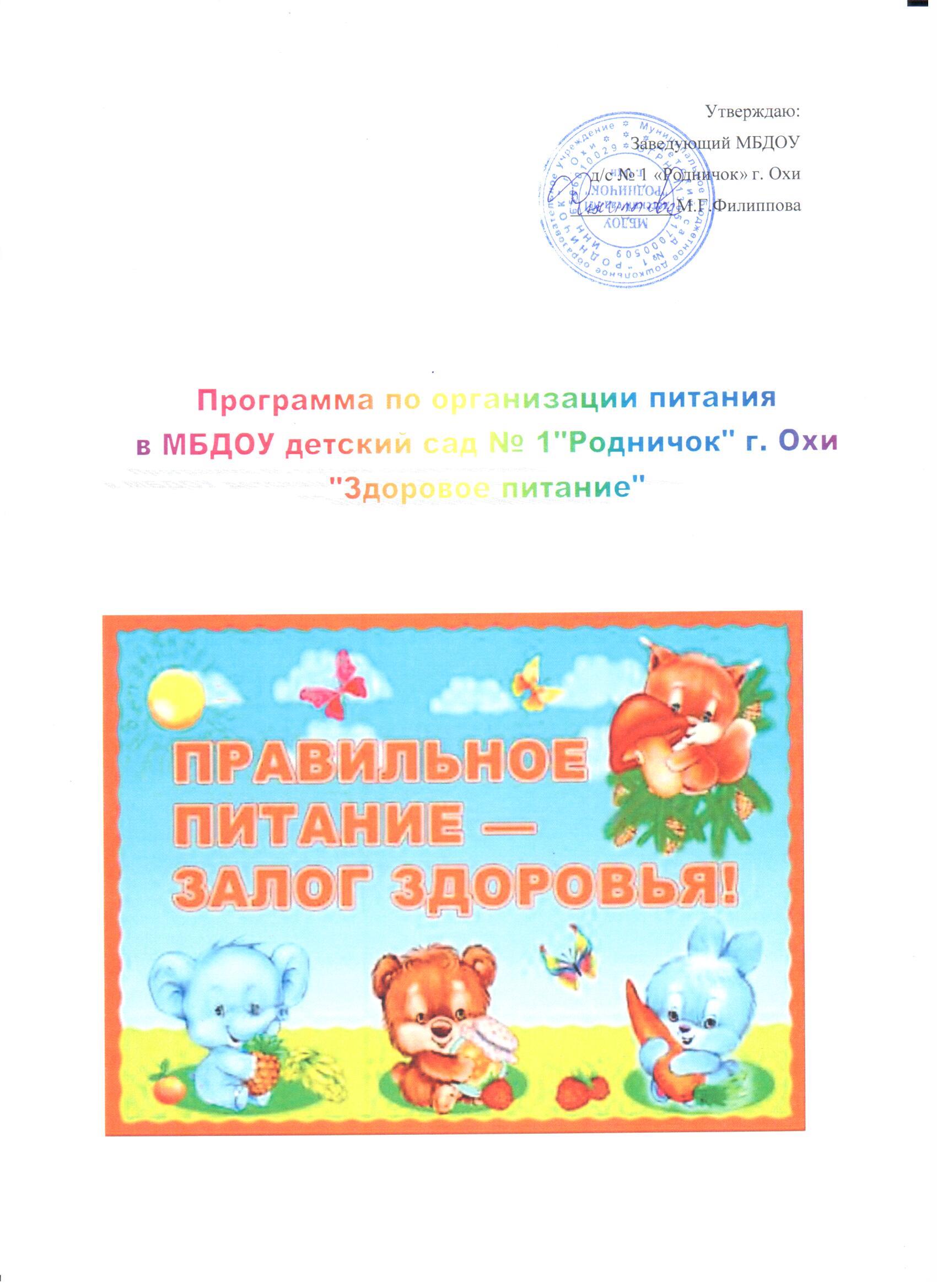 ПАСПОРТ ПРОГРАММЫВведение. Актуальность программы………………………………………………………………3Цель, задачи, основания для разработки программы	…………3Основные принципы организации питания, ожидаемы результат	…………4Характеристика проблемы и необходимость ее решения	…………5Состояние организации питания в ДОУ	…………6Программа по организации питания в ДОУ	…………7План работы комиссии по контролю за организацией и качеством питания воспитанников	…………7Программа производственного контроля организации питания воспитанников	……..…..8Мониторинг организации здорового питания воспитанников	……..…11Оценка эффективности реализации программы	………..14Заключение	………..14Введение. Актуальность программы.Питание - один из основных факторов внешней среды, определяющих нормальное развитие ребенка. Оно оказывает самое непосредственное влияние на его жизнедеятельность, рост, состояние здоровья и развитие. Рациональное питание воздействует на развитие мозга, интеллект ребенка и функциональное состояние его нервной системы. При этом повышается устойчивость организма к различным неблагоприятным факторам внешней среды, обеспечиваются высокий уровень его иммунологической реактивности и профилактика заболеваемости.В нашем детском саду организовано 5- разовое питание.Пищевые продукты, поступающие в детский сад, имеют документы, подтверждающие их происхождение, качество и безопасность; хранятся в с соблюдением требований СанПиН.Устройство, оборудование, содержание пищеблока детского сада соответствует санитарным правилам к организации детского общественного питания. Пищеблок оснащен всем необходимым технологическим и холодильным оборудованием, производственным инвентарем, кухонной посудой.Меню составлено с учетом калорийности и соблюдения соотношений необходимых питательных веществ для растущего детского организма. Все блюда — собственного производства; готовятся в соответствии с технологическими картами, санитарными нормами.Цель программы:сохранение и укрепление здоровья детей дошкольного возраста  через организацию рационального  и сбалансированного питания в ДОУ и семье.Задачи:- формирование и развитие представления дошкольников о здоровье как одной из важнейших человеческих ценностей, формирование готовности заботиться и укреплять собственное здоровье;- формирование у дошкольников знаний о правилах рационального питания, их роли в сохранении и укрепления здоровья, а также готовности соблюдать эти правила;- повышение компетентности сотрудников МДОУ в вопросах рационального питания дошкольников;- обновление информационной среды учреждения по организации рационального питания дошкольников;- разработка и внедрение эффективных форм сотрудничества с родителями в практику по преемственности организации питания детей в домашних условиях и ДОУ.Нормативно - правовая база  для разработки программы:- Федеральный закон Российской Федерации от 29 декабря 2012 г. N 273-ФЗ "Об образовании в Российской Федерации" ст. 28 п.15- «Санитарно-эпидемиологические требования к устройству, содержанию и организации режима работы дошкольных образовательных организаций» 2.4.1.3049-13  	- «Методические рекомендации по организации питания обучающихся и воспитанников образовательных учреждений», приказ Министерства здравоохранения и социального развития Российской Федерации и Министерства образования и науки Российской Федерации от 11.03.2012г. № 213н/178-Устав МБДОУ д/с № 1 «Родничок» г. Охи Основные разработчики:-  Филипппова Марарита Гаясовна - заведующийРябова Ольга Сергеевна - заместитель заведующего по воспитательно- методической работеМартынова Светлана Владимировна  - медицинская сестраЦенькова Марина Анатольевна  - старший воспитательШевцова Анна Викторовна - заведующий производством Основные принципы организации питания в ДОУ:- Адекватная энергетическая ценность рационов, соответствующая энергозатратам детей;- Максимальное разнообразие рациона;- Высокая технологическая и кулинарная обработка продуктов и блюд, обеспечивающая их вкусовые достоинства и сохранность пищевой ценности;-Учет индивидуальных особенностей	детей;-Гигиена приема пищи;-Эстетика организации питания.Участники программы:Воспитанники;Семьи воспитанников, посещающих ДОУ;Коллектив образовательного учреждения.Ожидаемые результаты реализации программы:- организация питания дошкольников в соответствии с новыми санитарными правилами и нормами СанПиН;- наличие сформированного пакета документов по организации питания;- увеличение ассортимента блюд, полезных для здоровья детей,- витаминизация третьих блюд- поставка качественных продуктов;- контроль за качеством питания в дошкольном учреждении;- участие представителей родительской общественности в организации питания в ДОУ;- система полного входящего и исходящего производственного контроля;- улучшение здоровья детей, благодаря повышению качества питания;- информированность родителей и детей о здоровом питании;- повышение влияния родителей на детей в вопросах важности здорового питания дома.Характеристика проблемы и необходимость ее решенияОдна из главных задач, решаемых в учреждении без рационального питания, которое является необходимым условием их гармоничного роста, физического и нервно-психического развития, устойчивости к действию инфекции и других неблагоприятных факторов внешней среды. Кроме того, правильно организованное питание формирует у детей культурно — гигиенические навыки, полезные привычки, так называемое рациональное пищевое поведение, закладывает основы культуры питания.Роль питания в современных условиях значительное повышается в связи с ухудшением состояния здоровья детей в результате целого комплекса причин, одной из которых является нарушение структуры питания и снижение его качества - как в семье, так и в организованных детских коллективах.Возникновение болезней эндокринной системы, органов пищеварения, анемий, в значительной мере, обусловлено факторами элементарной природы. Несбалансированное питание приводит к витаминной недостаточности, дефициту различных микроэлементов и только при правильно составленном рационе ребенок получает необходимое для нормального роста и развития количество незаменимых пищевых веществ.Избыточное потребление легкоусвояемых углеводов определяет рост заболеваемости сахарным диабетом, ожирением, значительную распространенность среди детей кариеса зубов. Избыточное потребление соли, привычка к которому закладывается уже в детском возрасте, является фактором, определяющим значительную распространенность среди взрослого населения болезней органов кровообращения, в том числе артериальной гипертонии. Не рационное питание является фактором риска в отношении ряда других заболеваний, в том числе некоторых злокачественных новообразований. По данным исследований, проводимых НИИ питания РАМН и другими научно-исследовательскими организациями 60-90% населения, в том числе детей, независимо от возраста, социального положения, времени года и др. факторов, испытывают дефицит незаменимых микронутриентов в питании в первую очередь - витаминов группы В (около 50% детей), витамина С, кальция, железа (до 50% детей), йода.Следует отметить, что проблема несбалансированного, нерационального питания характерна не только для детей из малообеспеченных слоев населения. Недостаток витаминов и жизненно важных микроэлементов, нарушение режима питания в сочетании с избыточной калорийностью пищи, главным образом за счет жиров животного происхождения и углеводов, наблюдается и в семьях с высоким уровнем доходов.В связи с этим организация питания является проблемой большой социальной значимости, в особенности в условиях современной сложной социально-экономической обстановки. Обычно дети находятся в учреждении 10, и их питание, в основном (кроме выходных и праздничных дней), обеспечивается именно в детском саду. Поэтому от того, насколько правильно организованно питание в ДОУ, во многом зависит здоровье и развитие дошкольников.Данная программа позволит улучшить качество питания дошкольников, более современно усовершенствовать материально-техническую базу, повысить квалификацию работников пищеблока, повысить уровень знаний о правильном питании  среди воспитанников, родителей и педагогов.Состояние организации питания в ДОУОбщая характеристика пищеблокаПищеблок детского сада получает сырье от поставщиков и затем осуществляет процесс приготовления блюд. В состав пищеблока входит: цех первичной обработки овощей, вторчиной обработки овощей, горячий, холодный, мясной и рыбный цеха, раздаточная, моечная кухонной посуды, кладовая сухих продуктов, кладовая для овощей, помещение с холодильным оборудованием для хранения скоропортящихся продуктов.Технологическое оборудование пищеблока соответствует действующим санитарно-эпидемиологическими требованиям и находится в исправном состоянии.Технические особенности и производственные мощности технологического оборудования пищеблока ДОУ соответствуют количеству питающихся, числу и ассортименту блюд, планировке и площадям помещений пищеблока. Оборудование пищеблока подразделяется на: механическое, тепловое, холодильное и немеханическое.Программа по организации питания в ДОУПлан работы комиссии по контролю за организацией и качеством питания воспитанниковПрограмма производственного контроля организации питаниявоспитанниковМониторинг организации здорового питания воспитанниковОценка эффективности реализации программыДля эффективной оценки реализации программы будут использованы следующие составляющие:итоговые данные анализа здоровья воспитанников,выполнение натуральных норм продуктов питания детейквалификационный рост сотрудников пищеблока.Реализация программы позволит:- улучшить качество и безопасность питания дошкольников за счет внедрения новых продуктов питания повышенной пищевой и биологической ценности и на основе этого снижение рисков заболеваемости детей,- усовершенствовать материально-техническую базу ДОУ, укомплектовать пищеблок мебелью и посудой,- повысить кадровый потенциал работников пищеблока.ЗаключениеПрограмма «Здоровое питание» - стратегический документ муниципального бюджетного дошкольного образовательного учреждения детский сад № 1 «Родничок» г. Охи  она способствует преодолению неопределенности, упорядочению совместной деятельности всех заинтересованных сторон в организации здорового питания воспитанников.МероприятияМероприятияСрокСрокОтветственныеI. Организационно - аналитическая деятельность, информационное обеспечениеI. Организационно - аналитическая деятельность, информационное обеспечениеI. Организационно - аналитическая деятельность, информационное обеспечениеI. Организационно - аналитическая деятельность, информационное обеспечениеI. Организационно - аналитическая деятельность, информационное обеспечение1. Разработка нормативно - правовой и технологической документации по организации питания детей дошкольного возраста 1. Разработка нормативно - правовой и технологической документации по организации питания детей дошкольного возраста По мере необходимости По мере необходимости Заведующий2. Создание системы производственного контроля 2. Создание системы производственного контроля Ежегодно сентябрь Ежегодно сентябрь Комиссия по питанию 3. Реализация в практике работы  десятидневного меню3. Реализация в практике работы  десятидневного менюПостоянно Постоянно Заведующий производствомМедицинская сестра 4. Размещение информации по вопросам организации питания на сайте учреждения 4. Размещение информации по вопросам организации питания на сайте учреждения Постоянно Постоянно Зам.зав. по ВМР 4. Организация работы по  витаминизации блюд4. Организация работы по  витаминизации блюдПостоянноПостоянноЗаведующий производствомМедицинская сестра5. Пополнение фонда нормативной документации новымиинструкциями, санитарными нормами и рекомендациями по организации питания.5. Пополнение фонда нормативной документации новымиинструкциями, санитарными нормами и рекомендациями по организации питания.По мере необходимости По мере необходимости Заведующий6. Проведение производственных совещаний по вопросам организации питания.6. Проведение производственных совещаний по вопросам организации питания.1 раз в квартал 1 раз в квартал ЗаведующийКомиссия по питанию8. Консультации по организации питания в группах с педагогическим и обслуживающим персоналом ДОУ8. Консультации по организации питания в группах с педагогическим и обслуживающим персоналом ДОУ1 раз в квартал1 раз в кварталЗаведующийКомиссия по питаниюМедицинская сестра 9. Вопросы организации питания на родительских собраниях групп.9. Вопросы организации питания на родительских собраниях групп.По плану работы воспитателейПо плану работы воспитателейВоспитатели групп10. Осмотр персонала пищеблока10. Осмотр персонала пищеблокаЕжедневноЕжедневноМедицинская сестра11. Гигиеническое обучение работниковпищеблока11. Гигиеническое обучение работниковпищеблока1 раз в квартал1 раз в кварталМедицинская сестра12. Контроль по соблюдению СанПиН12. Контроль по соблюдению СанПиНПостоянноПостоянноЗаведующийКомиссия по питанию13. Контроль за процессом приготовления пищи13. Контроль за процессом приготовления пищиЕжедневноЕжедневноЗаведующийКомиссия по питанию14. Контроль культуры принятия пищи воспитанниками14. Контроль культуры принятия пищи воспитанникамиПостоянноПостоянноЗам. зав. по ВМР II. Работа по воспитанию культуры питания воспитанниковII. Работа по воспитанию культуры питания воспитанниковII. Работа по воспитанию культуры питания воспитанниковII. Работа по воспитанию культуры питания воспитанниковII. Работа по воспитанию культуры питания воспитанников1. Проведение бесед, игр, викторин, чтения художественной литературы  в рамках воспитания и формирования основ ЗОЖПостоянноПостоянноПостоянноВоспитатели групп2. «Кулинарный переполох» «Опасные и полезные продукты»По плану работыПо плану работыПо плану работыВоспитатели группIII. Работа по воспитанию культуры питания среди родителейIII. Работа по воспитанию культуры питания среди родителейIII. Работа по воспитанию культуры питания среди родителейIII. Работа по воспитанию культуры питания среди родителейIII. Работа по воспитанию культуры питания среди родителей1. Проведение бесед, консультаций по вопросам организации детского питания в семьеПостоянноПостоянноВоспитатели группМедицинская сестра Воспитатели группМедицинская сестра 2. Памятки, буклеты об организации питания в ДОУ и семье1 раз в квартал1 раз в кварталСт. воспитательМедицинская сестраСт. воспитательМедицинская сестра3. Проведение родительских собраний по вопросам питанияПо планам работы воспитателейПо планам работы воспитателейВоспитатели группМедицинская сестраВоспитатели группМедицинская сестраМероприятия в детском садуСрокивыполненияОтветственныйПроведение организационных совещаний3 раза в годПредседатель комиссииКонтроль санитарного состояния транспорта при доставке продуктов1 раз в месяцЧлены комиссииОтслеживание составления меню в соответствии с нормами и калорийностью блюдЕжедневноЧлены комиссииКонтроль сроков реализации продуктов1 раз в месяцЧлены комиссии в присутствии кладовщикаОтслеживание технологии приготовления, закладки продуктов, выхода блюд1-2 раза в неделюЧлены комиссииКонтроль санитарно-гигиенического состояния пищеблокаПостоянноЧлен комиссии (медицинский работник, председатель)Разъяснительная работа с педагогами2 раза в годПредседатель комиссии, медицинский работникРабота с родителями (на общих родительских собраниях)2 раза в годПредседатель комиссииОтчет на Общем родительском собрании ДОУ о проделанной работе комиссииДекабрь, майПредседатель комиссииОбъект контроляКратность контроля или сроки исполненияКратность контроля или сроки исполненияИсполнительИсполнительСостояние помещений и оборудования пищеблокаСостояние помещений и оборудования пищеблокаСостояние помещений и оборудования пищеблокаСостояние помещений и оборудования пищеблокаСостояние помещений и оборудования пищеблокаУсловия труда работников и состояние производственной среды пищеблокаЕжедневный визуальный контроль за соблюдением требований охраны труда на пищеблокеЕжемесячный контроль за функционированием:системы водоснабжения, канализации, сантехприборовсистемы теплоснабженияЕжедневный визуальный контроль за соблюдением требований охраны труда на пищеблокеЕжемесячный контроль за функционированием:системы водоснабжения, канализации, сантехприборовсистемы теплоснабженияЗам.зав. по ХРЗам.зав. по ХРСанитарное состояние пищеблокаЕжедневный визуальный контроль за санитарным состоянием пищеблокаИсследования на наличие кишечной палочки, других инфекционных возбудителей (смывы) по эпидемиологическим показаниямЕжедневный визуальный контроль за санитарным состоянием пищеблокаИсследования на наличие кишечной палочки, других инфекционных возбудителей (смывы) по эпидемиологическим показаниямМедицинская сестра РоспотребнадзорМедицинская сестра РоспотребнадзорСостояниетехнологического и холодильного оборудования на пищеблоке■ Контроль за состоянием и функционированием оборудования на пищеблоке■ Контроль за состоянием и функционированием оборудования на пищеблокеКладовщикКладовщикМаркировка оборудования, разделочного и уборочного инвентаряЕжедневный визуальный контроль за наличием и состоянием маркировки разделочного и уборочного инвентаряОбновление маркировки (не реже 1 раза в месяц); при повреждении маркировки - немедленное обновлениеЕжедневный визуальный контроль за наличием и состоянием маркировки разделочного и уборочного инвентаряОбновление маркировки (не реже 1 раза в месяц); при повреждении маркировки - немедленное обновлениеЗаведующий производством Заведующий производством Проверка воздуха внутри холодильных камер■ Ежедневный визуальный контроль за температурным режимом внутри холодильных камер■ Ежедневный визуальный контроль за температурным режимом внутри холодильных камерКладовщикКладовщикСанитарные требования к организации питания воспитанниковСанитарные требования к организации питания воспитанниковСанитарные требования к организации питания воспитанниковСанитарные требования к организации питания воспитанниковСанитарные требования к организации питания воспитанниковНаличие согласованного перспективного меню на осенне-зимний и весенне-летний периоды■ Один раз в полугодие перед началом сезона■ Один раз в полугодие перед началом сезонамедсестрамедсестраБракераж сырыхскоропортящихсяпродуктовБракераж сырыхскоропортящихсяпродуктов■ Ежедневный контроль за сырыми скоропортящимися продуктами с заполнением журнала■ Ежедневный контроль за сырыми скоропортящимися продуктами с заполнением журналаКладовщикБракераж готовой продукцииБракераж готовой продукции■ Ежедневный контроль за качеством готовой продукции (внешний вид, консистенция, вкусовые качества и др.) с заполнением бракеражного журнала■ Ежедневный контроль за качеством готовой продукции (внешний вид, консистенция, вкусовые качества и др.) с заполнением бракеражного журналаБракеражнаякомиссияВедение и анализ накопительной ведомостиВедение и анализ накопительной ведомости■ Ежедневно■ ЕжедневноМедицинская сестраОтбор и хранение суточной пробыОтбор и хранение суточной пробы■ Ежедневно■ ЕжедневноПовараНаличие сертификатовсоответствия,качественныхудостоверений и ветеринарных свидетельств на поступающие продукты питанияНаличие сертификатовсоответствия,качественныхудостоверений и ветеринарных свидетельств на поступающие продукты питания■ На каждую партию товара■ На каждую партию товараКладовщикКонтроль за состоянием здоровья сотрудников пищеблокаКонтроль за состоянием здоровья сотрудников пищеблока■ Ежедневно заполнение журналов:состояния здоровья сотрудников пищеблокаосмотра на гнойничковые заболевания■ Ежедневно заполнение журналов:состояния здоровья сотрудников пищеблокаосмотра на гнойничковые заболеванияМедицинская сестра№Объект контроляОбъект контроляОбъект контроляОтветственныйПериодичностьПериодичностьИнструментконтроляИнструментконтроляФорма контроляФорма контроляФорма контроля1Соблюдение натуральных норм питанияСоблюдение натуральных норм питанияСоблюдение натуральных норм питанияМедсестраЕжедневноЕжедневноМеню- Требование 10-ти дневное менюМеню- Требование 10-ти дневное менюСоставлениеменюСоставлениеменюСоставлениеменю1Соблюдение натуральных норм питанияСоблюдение натуральных норм питанияСоблюдение натуральных норм питанияЗаведующаяЕжедневноЕжедневноМеню- Требование 10-ти дневное менюМеню- Требование 10-ти дневное менюАнализ,утверждение.Анализ,утверждение.Анализ,утверждение.1Соблюдение натуральных норм питанияСоблюдение натуральных норм питанияСоблюдение натуральных норм питанияКладовщик1 раз в неделю1 раз в неделюНакопительная ведомостьНакопительная ведомостьАнализАнализАнализ1Соблюдение натуральных норм питанияСоблюдение натуральных норм питанияСоблюдение натуральных норм питанияБухгалтер1 раз в месяц1 раз в месяцНакопительная ведомостьНакопительная ведомостьАнализАнализАнализ2КачествоКачествоКачествоБракеражнаяЕжедневноЕжедневноЖурналЖурналОценка пищиОценка пищиОценка пищиприготовленияприготовленияприготовлениякомиссия«Бракераж«Бракеражпищипищипищиготовойготовойпродукции»продукции»44Сроки хранения и своевременного использования скоропортящихс я продуктовМедсестраКладовщикМедсестраКладовщикМедсестраКладовщикЕжедневноЕжедневноЖурнал«БракеражсыройпродукцииЖурнал«БракеражсыройпродукцииАнализ, учет55Оптимальныйтемпературнымрежимомхраненияпродуктов вхолодильникахКладовщикКладовщикКладовщикЕжемесячноЕжемесячноЖурнал «Регистрации температуры холодильнико в напищеблоке»Журнал «Регистрации температуры холодильнико в напищеблоке»Проверка Запись в журнале66Соблюдение правил и требований транспортировки продуктовМедсестраМедсестраМедсестраПрипоступлениипродуктовПрипоступлениипродуктовАктАктНаблюдение66Соблюдение правил и требований транспортировки продуктовКладовщикКладовщикКладовщикПрипоступлениипродуктовПрипоступлениипродуктовАктАктНаблюдение77Закладка блюдМедсестраШеф-поварМедсестраШеф-поварМедсестраШеф-поварЕжедневноЕжедневноАктпроверкиАктпроверкиАнализдокументации,взвешиваниепродуктов77Закладка блюдЗаведующий Заведующий Заведующий Приотсутствиимедсестры,нарушенияхПриотсутствиимедсестры,нарушенияхАктпроверкиАктпроверкиАнализдокументации,взвешиваниепродуктов88Маркировкапосуды,оборудованияМедсестраМедсестраМедсестраПостоянноПостоянноОперативныйконтрольОперативныйконтрольНаблюдение88Маркировкапосуды,оборудованияЗаведующий производством Заведующий производством Заведующий производством ПостоянноПостоянноОперативныйконтрольОперативныйконтрольНаблюдение88Маркировкапосуды,оборудованияЗаведующий Заведующий Заведующий 1 раз в месяц, при нарушениях1 раз в месяц, при нарушенияхАкт - проверки 1 раз в месяцАкт - проверки 1 раз в месяцНаблюдение,анализдокументации99Норма выхода блюд (вес, объем)МедсестраМедсестраМедсестраЕжедневноЕжедневноПериодическо е составление актаПериодическо е составление актаБракеражнаякомиссияБракеражнаякомиссияБракеражнаякомиссия1 раза в месяц1 раза в месяцАктАктКонтрольноевзвешиваниеблюдЗаведующий Заведующий Заведующий ЕжедневноЕжедневноПериодическо е составление актаПериодическо е составление актаКонтрольноевзвешиваниеблюд1010Санитарное состояние пищеблока, групп, кладовых.МедсестраМедсестраМедсестраЕжедневноЕжедневноЖурнал«Санитарноесостояние»Журнал«Санитарноесостояние»Наблюдение1010Санитарное состояние пищеблока, групп, кладовых.МедсестраМедсестраМедсестра1 раз в месяц1 раз в месяцТаблицаТаблицаНаблюдение1010Санитарное состояние пищеблока, групп, кладовых.Заведующий Заведующий Заведующий ПериодическиПериодическиПланеркаПланеркаНаблюдение,анализдокументации1010Санитарное состояние пищеблока, групп, кладовых.Зам. зав. по ХРЗам. зав. по ХРЗам. зав. по ХРПериодическиПериодическиПланеркаПланеркаАнализдокументации,наблюдение1010Санитарное состояние пищеблока, групп, кладовых.Зам. зав. по ХРЗам. зав. по ХРЗам. зав. по ХРПриподготовке к новому уч. годуПриподготовке к новому уч. годуОтчет для заведующейОтчет для заведующейНаблюдение1111Соблюдение правил личной гигиены сотрудникамиМедсестраМедсестраМедсестраЕжедневноЕжедневноЖурнал«Регистрацииосмотра нагнойничковыезаболевания»Ф-04-46Журнал«Регистрациизаболеванияработника»Ф- 04-44Журнал«Регистрацииосмотра нагнойничковыезаболевания»Ф-04-46Журнал«Регистрациизаболеванияработника»Ф- 04-44Осмотр, запись в журналах1111Соблюдение правил личной гигиены сотрудникамиЗаведующаяЗаведующаяЗаведующаяПериодическиПериодическиЖурналы.СанитарныекнижкиЖурналы.СанитарныекнижкиАнализдокументации1212Соблюдение графика режима питанияМедсестраЗаведующий МедсестраЗаведующий МедсестраЗаведующий ЕжедневноЕжедневноАкт проверкиАкт проверкиОперативныйконтроль1313Программа производственно го контроляСпециалисты«Роспотребнадзора»Специалисты«Роспотребнадзора»Специалисты«Роспотребнадзора»По плануПо плануАктыАктыКонтрольные пробы, замеры1414Нормативноправовая база по организации питанияЗаведующий Медсестра Зам.зав. по ХР Кладовщик, Род. комитет.Заведующий Медсестра Зам.зав. по ХР Кладовщик, Род. комитет.Заведующий Медсестра Зам.зав. по ХР Кладовщик, Род. комитет.ПостоянноПостоянноЗаконодательныедокументы,правила,требованияЗаконодательныедокументы,правила,требованияИзучение,выработкауправленческихрешений,Разработкавнутрисадовойдокументации,приказы,памятки и т.д.1515Использованиедезинфекционны х средствМедсестраМедсестраМедсестраЕжедневноЕжедневноИспользованиедезинфекционны х средствЗаведующий  Зам. зав. по АХЧЗаведующий  Зам. зав. по АХЧЗаведующий  Зам. зав. по АХЧПериодическиПериодическиЖурнал,сертификатЖурнал,сертификатЗапись, анализ1616Исполнениепредписаний,замечаний,нарушенийЗаведующийМедсестра Зам.зав. по ХРЗаведующийМедсестра Зам.зав. по ХРЗаведующийМедсестра Зам.зав. по ХРРегулярноРегулярноОтчет,справки, акты и т.д.Отчет,справки, акты и т.д.Исполнениепредписаний1717Калорийная ведомость для контроля выполнения среднесуточной нормы выдачи продуктов на одного ребенкаМедицинскаясестраМедицинскаясестраМедицинскаясестра1 раз в месяц1 раз в месяцКалорийнаяведомостьКалорийнаяведомостьАнализпоказателей